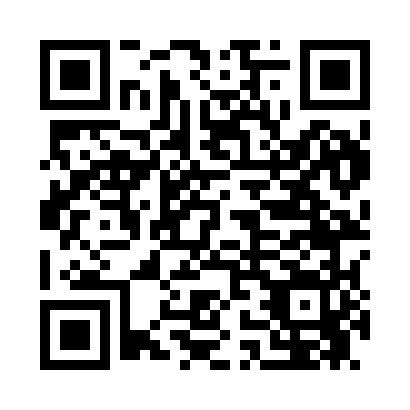 Prayer times for Collis, Minnesota, USAMon 1 Jul 2024 - Wed 31 Jul 2024High Latitude Method: Angle Based RulePrayer Calculation Method: Islamic Society of North AmericaAsar Calculation Method: ShafiPrayer times provided by https://www.salahtimes.comDateDayFajrSunriseDhuhrAsrMaghribIsha1Mon3:425:411:305:409:1911:172Tue3:435:411:305:409:1811:163Wed3:445:421:305:409:1811:164Thu3:455:431:305:409:1811:155Fri3:465:431:305:409:1711:146Sat3:475:441:315:409:1711:137Sun3:495:451:315:409:1611:128Mon3:505:461:315:409:1611:119Tue3:515:461:315:409:1511:1010Wed3:535:471:315:409:1511:0911Thu3:545:481:315:409:1411:0812Fri3:555:491:315:409:1411:0713Sat3:575:501:325:409:1311:0614Sun3:585:511:325:399:1211:0415Mon4:005:521:325:399:1111:0316Tue4:015:531:325:399:1111:0217Wed4:035:541:325:399:1011:0018Thu4:055:551:325:399:0910:5919Fri4:065:561:325:389:0810:5720Sat4:085:571:325:389:0710:5621Sun4:105:581:325:389:0610:5422Mon4:115:591:325:389:0510:5223Tue4:136:001:325:379:0410:5124Wed4:156:011:325:379:0310:4925Thu4:166:021:325:379:0210:4726Fri4:186:031:325:369:0110:4627Sat4:206:041:325:369:0010:4428Sun4:226:051:325:358:5810:4229Mon4:236:071:325:358:5710:4030Tue4:256:081:325:348:5610:3831Wed4:276:091:325:348:5510:36